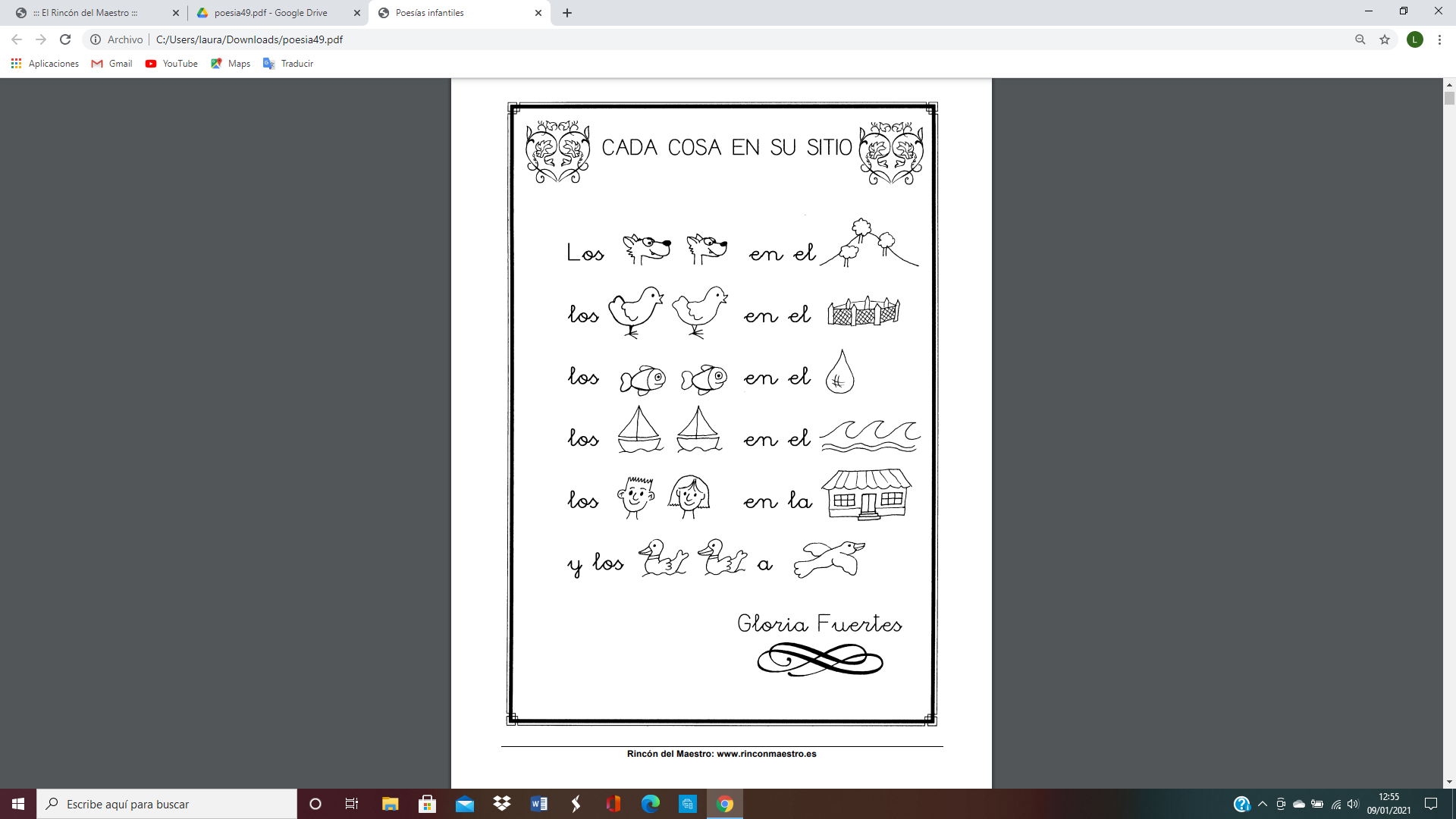 Completa el poema con las siguientes palabras:                                   _______________________                                        _________________________                                 ____________________________                                        __________________________                        __________________________                                       ___________________________                        ___________________________                                             ____________________             _ __________________________________                                 __________________________                                        __________________________                         _______________________Nombre:Ordena estas frases!azul. /de /  El  /color / coche /es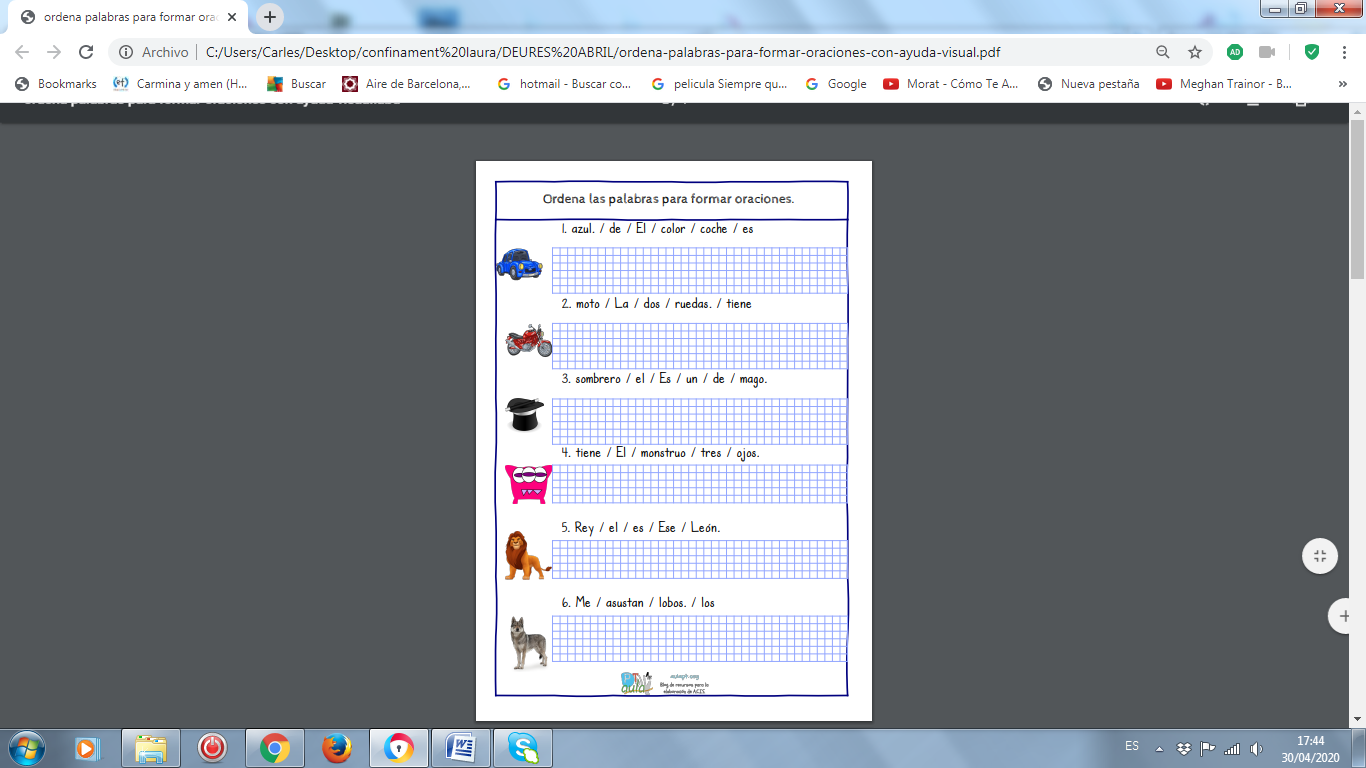 ____________________________________moto /La/ dos/ ruedas. /tiene____________________________________sombrero / El /es /un /de /mago. ____________________________________tiene /El /mosntruo/ tres/ ojos. ___________________________________Me/ asustan /lobos./ los___________________________________lobos      bosque    pollitos    corral    peces   agua    barcos     mar    niños y niñas   escuela    patos    volar